PLANNING DES RITUELS  SEMAINE 3  PERIODE 5      DU LUNDI 1er JUIN AU VENDREDI 5 JUIN 2020      CM1A 	      MME MACE NADIA         ANNEE SCOLAIRE 2019/2020INFORMATIONS ET CONSEILS*Les autodictées sont à apprendre la veille.*Avant de faire un exercice, relire la leçon plusieurs fois.*Concernant la grille d’évaluation surligner soit le oui soit le non directement avec la souris sur ce tableau. Je le laisse en format word exprès et renvoyez-le moi.*N’imprimer que le stricte nécessaire.*La poésie doit être recopiée à la main (pas de photocopie collée), la première lettre de chaque vers en rouge et la ponctuation en vert.Exercice pour vendredi 5 Juin 2020. Il remplace le nombre du jour.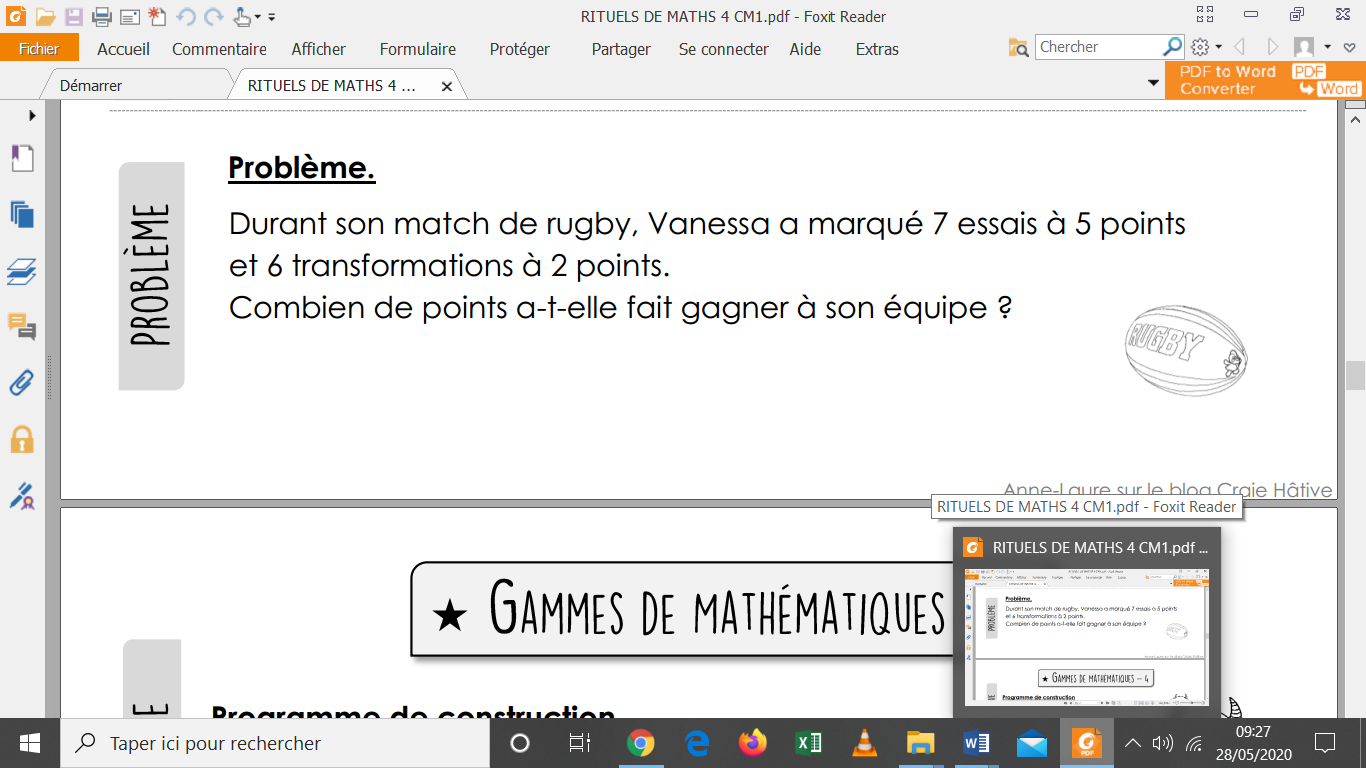 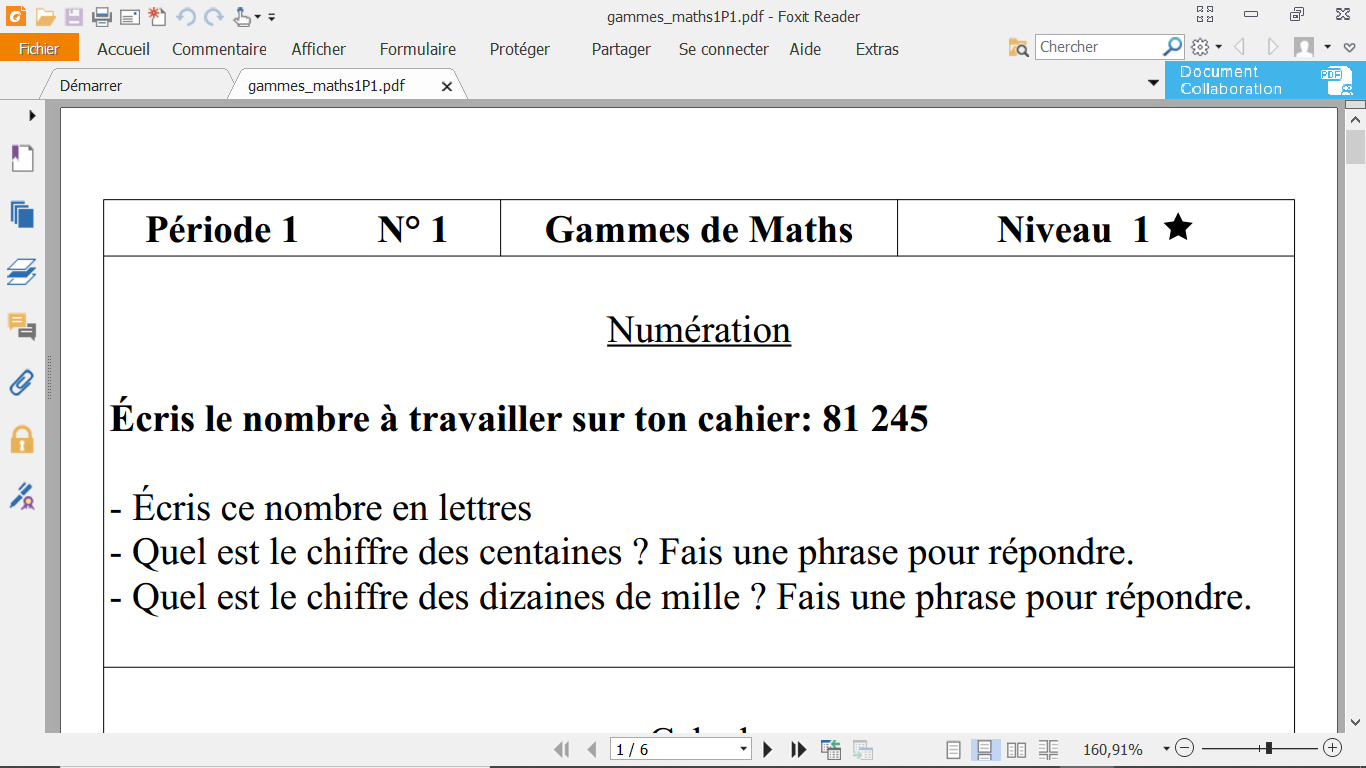 Correction de cherchons 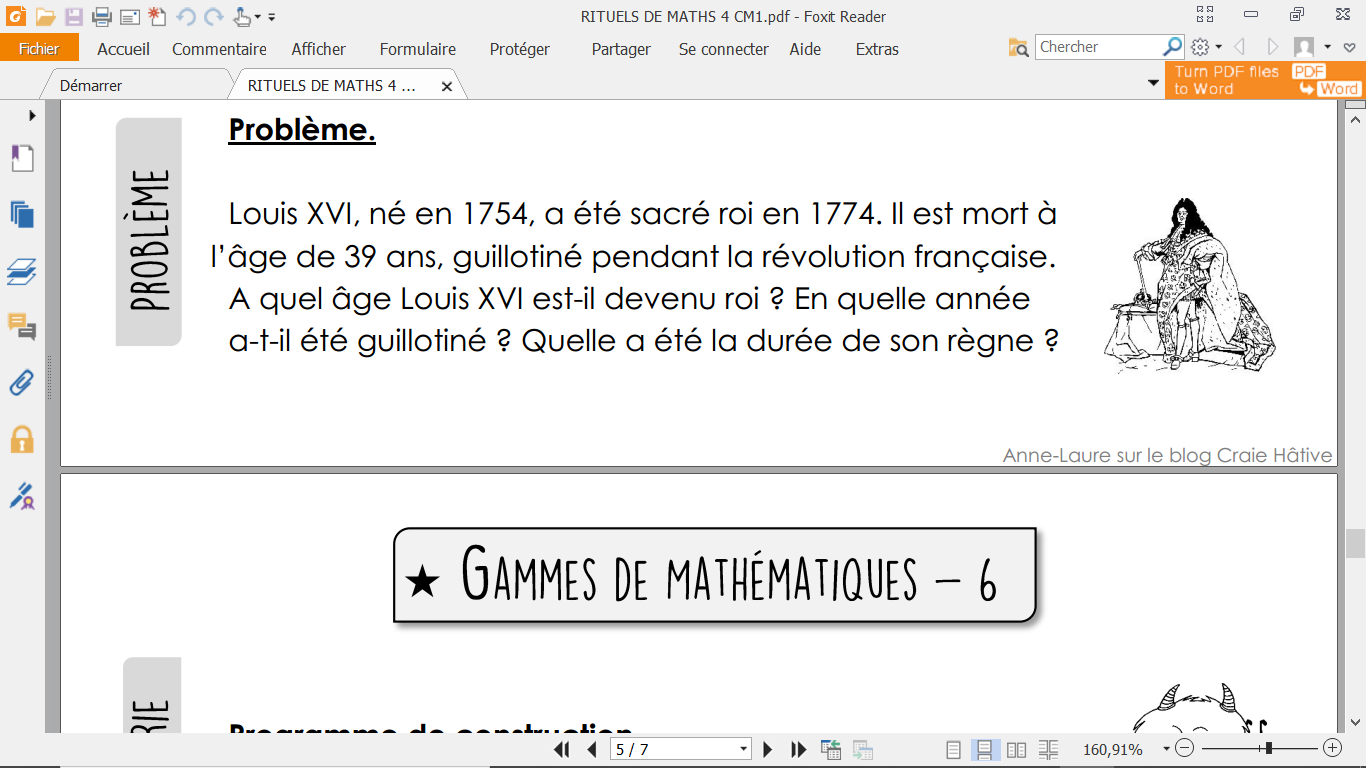 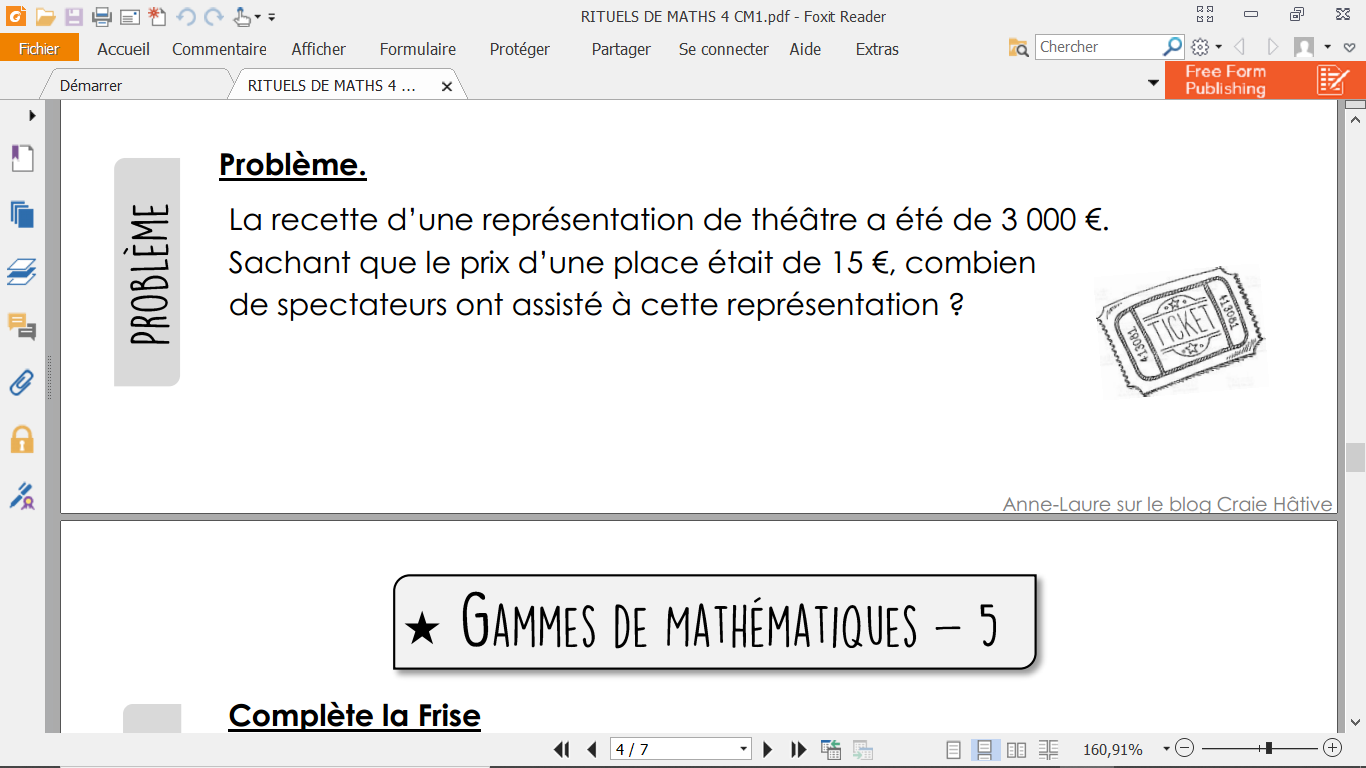 SEMAINE 3MARDI 2 JUIN 2020JEUDI  4 JUIN 2020VENDREDI 5 JUIN 2020DICTEES ET AUTODICTEESAUTODICTEE 2 : ⌂ OUI NONchalet - montagne - même - neiger - pendant - nuit - mais - seulement - blanc - ciel - tendre – froidDictée du jour2   Le ciel est blanc ce matin et il fait froid : il va neiger avant la nuit. Je préfère rester au chaud dans le chalet.⌂ OUI NONAUTODICTEE 3 : LES MOTS INVARIABLES LISTE 9 ⌂ OUI NONDictée du jour3 ⌂ OUI NONJe tends un bras engourdi par-dessus la couette : il fait très froid ! Il a sûrement neigé pendant la nuit.Dictée du jour4 : bilan. En face de notre chalet, la chaîne de montagnes n’est plus la même. Il a neigé pendant la nuit. On ne distingue plus la roche, mais seulement une immensité blanche sous le ciel bleu. Les sapins tendent de longs bras engourdis par le froid.                ⌂ OUI NON4.GRAMMAIRE ANALYSE GRAMMATICALESouligne en bleu le GNS et en rouge le verbe.  ⌂ OUI NON2. Le ciel est blanc ce matin et il fait froid : il va neiger avant la nuit.Souligne en bleu le GNS et en rouge le verbe. ⌂ OUI NON3 Je tends un bras engourdi par-dessus la couette.Souligne en bleu le GNS et en rouge le verbe.  ⌂ OUI NON4. En face de notre chalet, la chaîne de montagnes n’est plus la même.2. VOCABULAIRECherche la définition des mots suivants et écris-les dans ton cahier : chalet, seulement⌂ OUI NONCherche la définition des mots suivants et écris-les dans ton cahier : engourdi, sûrement.⌂ OUI NONCherche la définition des mots suivants et écris-les dans ton cahier : chaîne de montagne, sapin.⌂ OUI NON3.PROBLEMESPROBLEME 1  ⌂ OUI NONPROBLEME 2 ⌂ OUI NONPROBLEME 3  ⌂ OUI NON5.NUMERATION1.Le nombre du jour : deux-cent-cinquante-mille-six-cent-soixante-dix-neufLe nombre de départ pour la droite graduée : 250 000 ⌂ OUI NON3.Le nombre du jour : 37 678 089Le nombre de départ pour la droite graduée : 37 678 000⌂ OUI NON 	Voir le document en dessous du tableau⌂ OUI NON                                  6.JOGGING D’ECRITUREFais des phrases avec les mots suivants : seulement, engourdi. (une phrase par mot)Vous pouvez utiliser le dictionnaire et tous les outils à votre disposition(le cahier de français, internet pour l’orthographe et le vocabulaire…). Pour la correction, vous pouvez m’envoyer une photo ou un scan du travail de l’enfant.⌂ OUI NONFais une liste de mots pour exprimer les qualités de ta maman Vous pouvez utiliser le dictionnaire et tous les outils à votre disposition(le cahier de français, internet pour l’orthographe et le vocabulaire…). Pour la correction, vous pouvez m’envoyer une photo ou un scan du travail de l’enfant.⌂ OUI NONFais des phrases avec les mots suivants : engourdi, sûrement.  (une phrase par mot) Vous pouvez utiliser le dictionnaire et tous les outils à votre disposition(le cahier de français, internet pour l’orthographe et le vocabulaire…). Pour la correction, vous pouvez m’envoyer une photo ou un scan du travail de l’enfant.⌂ OUI NON7.GAMMES DE LECTURECorrection de la fiche 11 et faire laFICHE 12  ⌂ OUI NONExercice 1et 2FICHE 12  ⌂ OUI NONExercice3 : Je comprends les phrases.FICHE 12  ⌂ OUI NONExercice4 : Je comprends les textes.CALCUL MENTALRévise les tables de multiplication de 2 à 5Va sur ce site et entraine-toihttps://www.jeuxmaths.fr/exercice-de-math-tablesdemultiplication.html⌂ OUI NONRévise les tables de multiplication de 6 à 10Va sur ce site et entraine-toihttps://www.jeuxmaths.fr/exercice-de-math-tablesdemultiplication.html⌂ OUI NONRévise les tables de multiplication de 2 FICHE Révise les tables de multiplication de 6 à 10 à 10 Va sur ce site et entraine-toihttps://www.jeuxmaths.fr/exercice-de-math-tablesdemultiplication.html⌂ OUI NONFRANCAISGRAMMAIRE : LES COMPLEMENTS DE PHRASES ET LES COMPLEMENTS DE VERBESP20⌂ OUI NONCONJUGAISON : LE FUTUR DES VERBES EN –ER COMME CHANTER (1er groupe) ET DES VERBES EN –IR COMME FINIR (2ème groupe) P66-67 ⌂ OUI NONORTHOGRAPHE    ⌂ OUI NONLE PLURIEL DES NOMS P128-129P130-131 ;MATHEMATHIQUESCALCUL : PARTAGER ET DIVISER P74⌂ OUI NON 1*Corrige tes opérations en t’aidant de la calculatrice2*Dans ton cahier de mathématiques partie Calcul (N’oublie pas de mettre le titre et la date), réponds aux questions de cherchons.Recopie la leçon et fais l’exercice 1NUMERATION : LIRE, ECRIRE ET REPRESENTER  DES FRACTIONS SIMPLES P36*Dans ton cahier de mathématiques partie numération (N’oublie pas de mettre le titre et la date), réponds aux questions de cherchons.Recopie la leçon et fais l’exercice 1⌂ OUI NONGEOMETRIE : Identifier et  construire des trianglesRelis trois fois la leçon et fais l’exercice 1 p112 dans le cahier de leçon après la leçon que tu as recopié la semaine dernière dans la partie géométrie. Puis fais la fiche ⌂ OUI NONDDMSCIENCE : Diversité et usage de la matièreLis le document et observe-le puis complète la fiche. Mets la date dans ton cahier de découverte du monde partie science et colle le document. ⌂ OUI NONGEOGRAPHIE : La France lointaineLis le document et observe-le puis complète la fiche. Mets la date dans ton cahier de découverte du monde partie géographie et colle le document.⌂ OUI NONHISTOIRE : Lhomme de TautavelLis le document et observe-le puis complète la fiche. Mets la date dans ton cahier de découverte du monde partie histoire et colle le document.⌂ OUI NONLECTURE/LITTERATURELE PETIT PRINCE ⌂ OUI NONCorrection des chapitres précédentsLire le chapitre 8 et répondre aux questions. Pour mardi 2 juin →chap 8LECTURE COMPREHENSIONCinq semaines en ballon de Jules VerneLis le texte deux fois et réponds aux questions.Production d’écrit : Ecris 4 vers (4 phrases) en te servant de la liste des qualités de ta mère que tu as faite jeudi en jogging d’écriture.  ⌂ OUI NONLE PETIT PRINCE ⌂ OUI NONVa sur ce site et écoute les chapitres 9 à 12https://www.youtube.com/watch?v=ChFPwOo4f80Le chap 9 commence à 32 min, donc faites défiler le curseur jusqu’à 32 min.puis réponds aux questions du chapitre 12EDUCATION ARTISTIQUEART PLASTIQUE : Illustre ta poésie⌂ OUI NON Construis une carte pour la fête des mères.Voici un modèleEDUCATION MUSICALEEcoute la chanson et essaie de mémoriser le début de la chanson.Va sur ce site ;https://www.youtube.com/watch?v=VV5oVYVGfNc⌂ OUI NONANGLAIS : Lire et écrire la date⌂ OUI NONhttps://www.youtube.com/watch?v=FmliNEPqmWs